A.ÖZELLİKLİ BİYOMEDİKAL DAYANIKLI TAŞINIRLARA YÖNELİK ELEKTRİK DALGALANMALARI VE ŞEBEKE KESİNTİLERİNE KARŞI KULLANIM VE PERİYODİK BAKIM PROSEDÜRÜAMAÇSağlık tesislerinde bulunan biyomedikal dayanıklı taşınırlara yönelik elektrik dalgalanmaları ve şebeke kesintilerine karşı kullanılan kesintisiz güç kaynaklarının (UPS) özelliklerinin belirlenmesi, kullanım ve periyodik bakımı ile ilgili işleyişin sağlanması, KAPSAMÖzellikli biyomedikal dayanıklı taşınırlar için kullanılan kesintisiz güç kaynaklarının niteliğini, kullanım ve periyodik bakım faaliyetlerini kapsar.KISALTMALARUPS ( Uninterruptible Power Supply) : Kesintisiz Güç Kaynağı TANIMLARKesintisiz Güç Kaynağı: herhangi bir elektrik, elektronik cihazın şebeke beslemesinin (Genellikle Türkiye için 220 V AC ve 380 V AC ) kesilmesini, tolerans dışı yüksek veya düşük gelmesini önleyen bir elektronik cihazdır.SORUMLULARMedikal Muhasebe Müdürü, Teknik Hizmetler Birim Sorumlusu ve çalışanları, Özellikli biyomedikal dayanıklı taşınırların kullanıcıları ve bulunduğu servisin sorumlularıUPS NİTELİK, KULLANIM, KONTROL VE PERİYODİK BAKIM FAALİYETLERİ6.1. Özellikli Biyomedikal Dayanıklı Taşınırların Kullandığı UPS NitelikleriÖzellikli biyomedikal dayanıklı taşınırların ve yaşam destek ünitelerinin mutlaka kesintisiz güç kaynakları ile desteklenmesi gerekmektedir. Ameliyathane ve yoğun bakım kritik alanlar arasındadır. Bu alanlarda kullanılan ventilatör, anestezi cihazı gibi cihazların UPS bağlı olan prizlere bağlı olması gerekmektedir.UPS satın alma planlaması yapılırken cihazların toplam çektiği akım, sarf ettiği enerji, mesafe ve iletim yolu kaynaklı enerji kaybı, daha sonra eklenebilecek cihazların hesap edilmesi gerekmektedir.6.2. UPS Kullanım, Kontrol ve Periyodik Bakım TalimatıUPS cihazının kullanım talimatında belirtilen şekilde devreye alma işlemleri yapılır.  (İsteyen Sağlık Tesisi kullandığı UPS cihazına ait basit çalıştırma aşamasını yazabilecektir. Her marka ve modelde uygulanması gereken çalıştırma prosedürünün farklı olabileceği unutulmamalıdır.)    ÖRNEK UPS Çalıştırma Talimatı:1- (F1) giriş devre kesicisini ‘’ON’’ / ‘’1’’ konumuna getiriniz.2- (F6) inrush devre kesicisini ‘’ON’’ / ‘’1’’ konumuna getiriniz.3- Ön panelde line 1 ve line 2 LED leri sürekli yanana kadar bekleyiniz.4- LCD ‘ de ‘’ NORMAL’’ mesajını görünüz.5- (F5) AKÜ devre kesicisini  ’’ON’’ / ‘’1’’ konumuna getiriniz.6- ( F2) çıkış devre kesicisini  ’’ON’’ / ‘’1’’ konumuna getiriniz.UPS Kapatma Talimatı:1- (F2) çıkış devre kesicisini ‘’ OFF’’ / ‘’  0 ‘’ konumuna getiriniz.2-(F6)  inrush devre kesicisini ‘’ OFF’’ / ‘’  0 ‘’ konumuna getiriniz.3-(F5) AKÜ devre kesicisini ‘’ OFF’’ / ‘’  0 ‘’ konumuna getiriniz.4-(F1) giriş devre kesicisini ‘’ OFF’’ / ‘’  0 ‘’ konumuna getiriniz.Su ısıtıcıları, su sebili, kahve ve çay makinesi, elektrikli ısıtıcılar ve lazer yazıcılar gibi cihazların UPS Prizlerine takılmamalıdır. Sağlık tesisi bu konuyla ilgili gerekli önlemleri almalıdır.UPS cihazına sorumlu teknik personel haricinde müdahalede bulunulmamalıdır.UPS cihazlarının görevlendirilen teknik personel tarafından günlük kontrolleri yapılarak günlük kontrol formu doldurulmalıdır. (EK1: Günlük kontrol formu ) Bu formlar teknik servis sorumlusu tarafından aylık olarak dosyalanmalıdır.UPS cihazlarının, Hizmet Alım Yolu ile yüklenici veya görevlendirilen teknik personel tarafından kontrolleri yapılarak UPS Aylık Bakım formu düzenlenmelidir. (EK2: UPS Aylık Bakım formu)Bakım sözleşmesi kapsamında yapılacak UPS bakımları sağlık tesisi sorumlu teknik personeli nezaretinde yapılmalıdır.UPS’lerde ve akü gruplarında meydana gelebilecek her türlü arıza sorumlu teknik personel tarafından bakım sözleşmesi yapılan firmaya bildirilerek sözleşmede belirtilen usuller çerçevesinde arızanın giderilmesi sağlanmalıdır.Yapılan işlemler ve tespit edilen arızalar UPS cihazı bakım ve takip formlarındaki teknik rapor kısmına yazılmalıdır.Giderilemeyen arızalar için satın alma prosedürleri acilen uygulanır.İLGİLİ DÖKÜMANLAR:EK 1: UPS Günlük Takip FormuEK 2: UPS Aylık Bakım formuİlgili cihazın kullanım talimatıB. ÖZELLİKLİ BİYOMEDİKAL DAYANIKLI TAŞINIRLARA YÖNELİK ELEKTRİK DALGALANMALARI VE ŞEBEKE KESİNTİLERİNE KARŞI ACİL MÜDAHALE PLAN VE PROSEDÜRLERİAMAÇSağlık tesislerinde bulunan biyomedikal dayanıklı taşınırlara yönelik elektrik dalgalanmaları ve şebeke kesintilerine karşı kullanılan kesintisiz güç kaynaklarına (UPS)  acil durumlarda uygulanması gerekenleri belirlemekKAPSAMÖzellikli biyomedikal dayanıklı taşınırlar için kullanılan kesintisiz güç kaynaklarına acil durumda uygulanması gereken iş ve işlemleri kapsar.KISALTMALARUPS ( Uninterruptible Power Supply) : Kesintisiz Güç Kaynağı TANIMLARKesintisiz Güç Kaynağı: Herhangi bir elektrik, elektronik cihazın şebeke beslemesinin (Genellikle Türkiye için 220 V AC ve 380 V AC ) kesilmesini, tolerans dışı yüksek veya düşük gelmesini önleyen bir elektronik cihazdır.SORUMLARMedikal Muhasebe MüdürüTeknik Hizmetler Birim Sorumlusu ve çalışanları.Özellikli biyomedikal dayanıklı taşınırların kullanıcıları ve bulunduğu servisin sorumlularıFAALİYET AKIŞI Elektrik enerjisinin kesilmesi durumunda öncelikle kesintisiz güç kaynaklarının (UPS) devreye girmesi beklenmektedir. UPS’ler devreye girmediyse UPS üzerinde bulunan sigorta ve açma-kapama ekipmanları kontrol edilerek problem giderilmeye çalışılır. Problem giderilmediyse acil durum atlatıldıktan sonra yüklenici bakım firması ile ya da teknik servis ile irtibata geçilir.UPS’ler devreye girdikten 15 saniye içerisinde jeneratörlerin devreye girmesi gerekmektedir.Bu süre içerisinde jeneratörler devreye girdiyse sağlık tesisinde bulunan UPS’nin özelliğine göre by-pass olması gerekmektedir. UPS otomatik by-pass özelliğine sahip değilse manuel by-pass yapılır.Eğer 15 saniye içerisinde jeneratör devreye girmediyse UPS’nin akü besleme süresi kadar zamana karşı (30-60 dk.) jeneratör teknik servisi ile irtibata geçilir.Problem giderilemediyse kritik bölgelerdeki hastaların tahliyesi sağlanmalıdır.İLGİLİ DÖKÜMANLAR:EK 3: Acil Müdahale Algoritması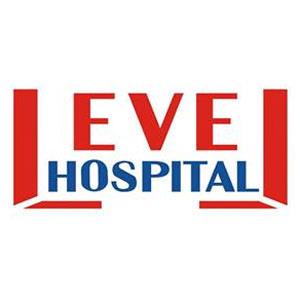 ELEKTRİK DALGALANMALARI VE ŞEBEKE KESİNTİLERİNE KARŞI KULLANIM, PERİYODİK BAKIM, ACİL MÜDAHALE PLAN VE PROSEDÜRÜDÖKÜMAN KODUTY.PR.06ELEKTRİK DALGALANMALARI VE ŞEBEKE KESİNTİLERİNE KARŞI KULLANIM, PERİYODİK BAKIM, ACİL MÜDAHALE PLAN VE PROSEDÜRÜYAYIN TARİHİ23.08.2016ELEKTRİK DALGALANMALARI VE ŞEBEKE KESİNTİLERİNE KARŞI KULLANIM, PERİYODİK BAKIM, ACİL MÜDAHALE PLAN VE PROSEDÜRÜREVİZYON TARİHİ00ELEKTRİK DALGALANMALARI VE ŞEBEKE KESİNTİLERİNE KARŞI KULLANIM, PERİYODİK BAKIM, ACİL MÜDAHALE PLAN VE PROSEDÜRÜREVİZYON NO00ELEKTRİK DALGALANMALARI VE ŞEBEKE KESİNTİLERİNE KARŞI KULLANIM, PERİYODİK BAKIM, ACİL MÜDAHALE PLAN VE PROSEDÜRÜSAYFA1/3ELEKTRİK DALGALANMALARI VE ŞEBEKE KESİNTİLERİNE KARŞI KULLANIM, PERİYODİK BAKIM, ACİL MÜDAHALE PLAN VE PROSEDÜRÜDÖKÜMAN KODUTY.PR.06ELEKTRİK DALGALANMALARI VE ŞEBEKE KESİNTİLERİNE KARŞI KULLANIM, PERİYODİK BAKIM, ACİL MÜDAHALE PLAN VE PROSEDÜRÜYAYIN TARİHİ23.08.2016ELEKTRİK DALGALANMALARI VE ŞEBEKE KESİNTİLERİNE KARŞI KULLANIM, PERİYODİK BAKIM, ACİL MÜDAHALE PLAN VE PROSEDÜRÜREVİZYON TARİHİ00ELEKTRİK DALGALANMALARI VE ŞEBEKE KESİNTİLERİNE KARŞI KULLANIM, PERİYODİK BAKIM, ACİL MÜDAHALE PLAN VE PROSEDÜRÜREVİZYON NO00ELEKTRİK DALGALANMALARI VE ŞEBEKE KESİNTİLERİNE KARŞI KULLANIM, PERİYODİK BAKIM, ACİL MÜDAHALE PLAN VE PROSEDÜRÜSAYFA2/3ELEKTRİK DALGALANMALARI VE ŞEBEKE KESİNTİLERİNE KARŞI KULLANIM, PERİYODİK BAKIM, ACİL MÜDAHALE PLAN VE PROSEDÜRÜDÖKÜMAN KODUTY.PR.06ELEKTRİK DALGALANMALARI VE ŞEBEKE KESİNTİLERİNE KARŞI KULLANIM, PERİYODİK BAKIM, ACİL MÜDAHALE PLAN VE PROSEDÜRÜYAYIN TARİHİ23.08.2016ELEKTRİK DALGALANMALARI VE ŞEBEKE KESİNTİLERİNE KARŞI KULLANIM, PERİYODİK BAKIM, ACİL MÜDAHALE PLAN VE PROSEDÜRÜREVİZYON TARİHİ00ELEKTRİK DALGALANMALARI VE ŞEBEKE KESİNTİLERİNE KARŞI KULLANIM, PERİYODİK BAKIM, ACİL MÜDAHALE PLAN VE PROSEDÜRÜREVİZYON NO00ELEKTRİK DALGALANMALARI VE ŞEBEKE KESİNTİLERİNE KARŞI KULLANIM, PERİYODİK BAKIM, ACİL MÜDAHALE PLAN VE PROSEDÜRÜSAYFA3/3HAZIRLAYANKONTROL EDENONAYLAYANTEKNİK SERVİSPERFORMANS VE KALİTE BİRİMİBAŞHEKİM